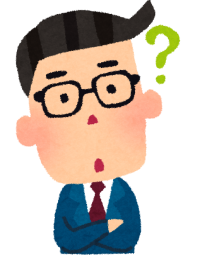 監督署の職員が会社にお伺いして、アドバイス致します！監督署では、労働時間制度の見直しや労働時間の削減など労務管理の改善に取り組もうとされている中小企業に、監督署の専門職員が直接お伺いして、相談・支援をさせていただいております。この訪問支援は、労働基準監督官が通常行っている臨検監督とは異なり、法違反を指摘して行政指導を行うものではありません。また、相談内容について改善報告を求めることもありません。自社の労務管理の見直し手法の一つとして、ぜひ積極的に御活用ください！◎こんな御質問・御要望に応じたアドバイスや資料の提供を致します◎申込先　●●労働基準監督署　労働時間相談・支援班　行申込先　甲府都留　労働基準監督署　労働時間相談・支援班　行　　　　鰍沢労務管理の改善等に関する訪問支援利　用　申　込　書※必要事項を御記入の上、郵送またはFAXによりお申し込みください。（利用無料）　申込み受付後、担当者から日程調整等について御連絡させていただきます。※訪問希望日は、署の都合により御希望に沿えないことがございます。■労務管理全般に関すること・全体的に労務管理を改善したいけど、そもそも現状何が問題なのか分からない。・今の管理方法で問題ないかチェックしたい。■働き方改革関連法のうち労働基準法の改正に関すること・時間外労働の上限規制の内容は？・うちの会社は具体的に何をすればいいの？■現行の労働基準法等に関すること・36協定の作成・届出方法は？・残業時間が月45時間を超えているけど、どのように削減したらいいのだろう．．．。■このほかにも労働法令、労務管理に関する御相談をお受けしております。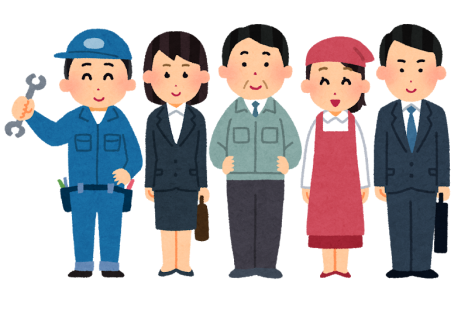 ・他社の好事例事業場名御担当者氏名（　　　　　　　　　）御担当者氏名（　　　　　　　　　）御担当者氏名（　　　　　　　　　）所在地電話　　　　（　　　　）　　　　　　FAX　　　　（　　　　）　　　　　　電話　　　　（　　　　）　　　　　　FAX　　　　（　　　　）　　　　　　電話　　　　（　　　　）　　　　　　FAX　　　　（　　　　）　　　　　　事業の種類（業務内容）労働者数（パート等含）人訪問希望日を御記入ください。　第一希望　　令和　　　年　　　月　　　日　（午前・午後・どちらでも）　第二希望　　令和　　　年　　　月　　　日　（午前・午後・どちらでも）訪問希望日を御記入ください。　第一希望　　令和　　　年　　　月　　　日　（午前・午後・どちらでも）　第二希望　　令和　　　年　　　月　　　日　（午前・午後・どちらでも）訪問希望日を御記入ください。　第一希望　　令和　　　年　　　月　　　日　（午前・午後・どちらでも）　第二希望　　令和　　　年　　　月　　　日　（午前・午後・どちらでも）訪問希望日を御記入ください。　第一希望　　令和　　　年　　　月　　　日　（午前・午後・どちらでも）　第二希望　　令和　　　年　　　月　　　日　（午前・午後・どちらでも）説明を受けたい・相談したい内容（１箇所以上に○を付けてください）労務管理全般に関すること働き方改革関連法のうち労働基準法等の改正に関すること現行の労働基準法に関すること（具体的に：　　　　　　　　　　　　）その他（具体的に）説明を受けたい・相談したい内容（１箇所以上に○を付けてください）労務管理全般に関すること働き方改革関連法のうち労働基準法等の改正に関すること現行の労働基準法に関すること（具体的に：　　　　　　　　　　　　）その他（具体的に）説明を受けたい・相談したい内容（１箇所以上に○を付けてください）労務管理全般に関すること働き方改革関連法のうち労働基準法等の改正に関すること現行の労働基準法に関すること（具体的に：　　　　　　　　　　　　）その他（具体的に）説明を受けたい・相談したい内容（１箇所以上に○を付けてください）労務管理全般に関すること働き方改革関連法のうち労働基準法等の改正に関すること現行の労働基準法に関すること（具体的に：　　　　　　　　　　　　）その他（具体的に）